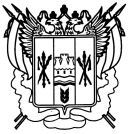 Российская ФедерацияРостовская областьЗаветинский районмуниципальное образование «Заветинское сельское поселение»Администрация Заветинского сельского поселенияПостановление№ 73 20.08.2021                                                                                        с. Заветное           В соответствии с Федеральными законами от  06.10.2003 № 131-ФЗ «Об общих принципах организации местного самоуправления в Российской Федерации», от 28.12.2013 № 443-ФЗ  «О федеральной информационной адресной системе и о внесении изменений в Федеральный закон «Об общих принципах организации местного самоуправления в Российской Федерации», постановлением Российской Федерации от 19.11.2014 № 1221 «Об утверждении правил присвоения, изменения и аннулирования адресов», Уставом  муниципального образования «Заветинское сельское поселение», постановлением Администрации Заветинского сельского поселения от 23.11.2015 № 212 (в ред. от 08.08.2017 № 97, от 16.03.2018 № 20) «Об утверждении административного регламента по предоставлению муниципальной услуги «Присвоение, изменение и аннулирование адреса объекта адресации», на основании постановления Администрации Заветинского района от 18.08.2021 № 458 «Об утверждении схемы расположения земельного участка на кадастровом плане территории в кадастровом квартале 61:11:0010101 площадью 463 кв. метров». В связи с необходимостью присвоения адреса вновь формируемому земельному участку, расположенному на территории Заветинского сельского поселения в целях упорядочения адресного хозяйства                                             ПОСТАНОВЛЯЮ:1. Присвоить объекту адресации: вновь образуемому земельному участку на кадастровом плане территории в кадастровом квартале                                     61:11:0010101, площадью 463 кв. метров, находящемуся в территориальной зоне: зона многофункционального назначения (ОЖ), категория земель - «Земли населенных пунктов», вид  разрешенного использования - «Для индивидуального жилищного строительства», по адресному ориентиру: Российская Федерация, Ростовская область, муниципальный район Заветинский, сельское поселение Заветинское, с. Заветное, ул. Ломоносова, адрес: Российская Федерация, Ростовская область, муниципальный район Заветинский, сельское поселение  Заветинское, с. Заветное, ул. Ломоносова, 8-а;2. Постановление вступает в силу с даты регистрации и подлежит официальному опубликованию.3. Контроль за выполнением постановления оставляю за собой. Глава Администрации Заветинского сельского поселения                                            С.И. Бондаренко                  Постановление вносит старший инспекторпо благоустройству О присвоении адреса вновь формируемому земельному участку, площадью 463 кв. метра расположенному в кадастровом квартале 61:11:0010101     